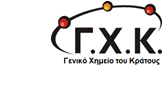 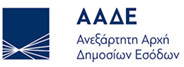 Ενημερωτική ημερίδα της  Γενικής Διεύθυνσης του Γενικού Χημείου του Κράτους"Τι πρέπει να προσέχει ο καταναλωτής για τα τρόφιμα και ποτά που καταναλώνει"Τετάρτη 23 Δεκεμβρίου 2020Τετάρτη 23 Δεκεμβρίου 202010:30-10:40Άνοιγμα της ενημερωτικής ημερίδαςΔρ Ευαγγελή ΜπίλλαΠροϊσταμένη της Δ/νσης Σχεδιασμού και Υποστήριξης Εργαστηρίων της Γενικής Δ/νσης του Γενικού Χημείου του Κράτους (ΓΔ ΓΧΚ)Συντονίστρια της ΗμερίδαςΧαιρετισμός από τον Διοικητή της Ανεξάρτητης Αρχής Δημοσίων Εσόδων κ. Γεώργιο Πιτσιλή10:40-10:50Ο ρόλος του Γενικού Χημείου του Κράτους στην προστασία του καταναλωτή και της δημόσιας υγείας Δρ. Σοφία Ζήση, Προϊσταμένη της Γενικής Δ/νσης του Γενικού Χημείου του Κράτους 10:50-11:00Τα μυστικά της ετικέτας στα τρόφιμα και στα ποτά	Δρ. Διονυσία  Στεφανίτση, Προϊσταμένη της Δ/νσης Αλκοόλης και Τροφίμων της ΓΔ ΓΧΚ11:00-11:10Έλεγχος ποιότητας και ασφάλειας αλκοολούχων ποτών στο ΓΧΚΔρ. Νικόλαος Ζούλης, Προϊστάμενος του Τμήματος  Δ΄ της Α΄ Χημικής Υπηρεσίας Αθηνών11:10-11:20Τρόφιμα που προκαλούν αλλεργίες: Μύθοι και πραγματικότηταΔρ. Συμεών Κυριακίδης, Προϊστάμενος του Τμήματος  Β΄ της Α΄ Χημικής Υπηρεσίας Αθηνών 11:20-11:30Υλικά σε επαφή με τρόφιμα : Τι πρέπει να γνωρίζουν οι καταναλωτές για την ασφαλή χρήση τους		Δρ. Ευγενία Δεσύπρη, χημικός του Τμήματος  Β΄ της Β΄ Χημικής Υπηρεσίας Αθηνών	 11:30-11:40Oι πολυκυκλικοί αρωματικοί υδρογονάνθρακες (PAH's)στο πιάτο σας.  Που κρύβονται και πόσο επικίνδυνοι είναι; Μπορούμε να τους αποφύγουμε;		Δρ. Δημήτριος Χρυσαφίδης, χημικός του Τμήματος  Β΄ της Α΄ Χημικής Υπηρεσίας Αθηνών 	 11:40-12:00Συζήτηση – Απαντήσεις στις ερωτήσεις των συμμετεχόντων